فرم عضويت انجمن سرطان ايران   شماره عضويتالف) مشخصات فردي     نام :			  	نام خانوادگي :				نام پدر:			First name:           			Last name:          شماره شناسنامه:		تاريخ تولد:		صادره:		جنس: مرد	زن    تابعيت :			وضعيت تأهل : مجرد          متاهل      شماره نظام پزشكي :    كد ملي :ب) مشخصات تحصيلي :1- مدرك تحصيلي :     ليسانس:							دانشگاه:			سال:     دكتراي عمومي يا فوق ليسانس :				            دانشگاه:			سال:     دكتراي تخصصي يا PhD:					دانشگاه:			سال:     فوق تخصص يا فلوشيپ :					            دانشگاه:			سال:     متخصص آسيب شناسي                                متخصص راديوتراپي انكولوژي 	                 جراح عمومي      فوق تخصص هماتولوژي انكولوژي اطفال 				                              جراح اطفال       فوق تخصص هماتولوژی انكولوژي بالغين			ژنتيک         	                    زنان و زايمان     جراح .......................			                                                                   ساير موارد  ج) آدرس :1- محل سكونت(درصورت تمايل ) :									  تلفن :2- محل فعاليت :                                                                                                     تلفن :بخش دولتي:								   	   تلفن :بخش خصوصي:									    تلفن :پست الكترونيكي :								Email :               د) ساير اطلاعات شخصي كه ممكن است براي انجمن مفيد باشد :    آيا مايل هستيد اطلاعات شما در فهرست‌هاي اطلاع رساني (اينترنت) انجمن قرار گيرد ؟  بلي                خير 								  مهر و امضاء 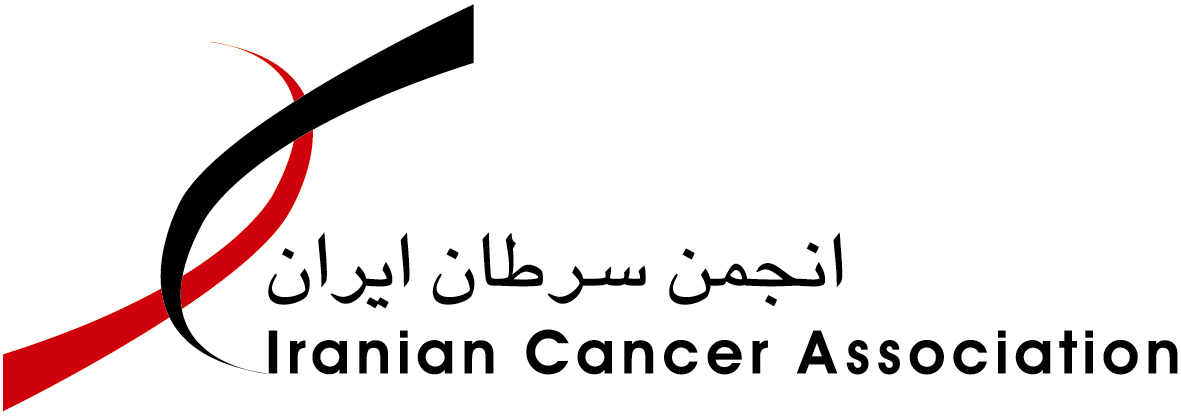 